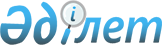 О внесении изменении в постановление акимата города Сатпаев Карагандинской области от 22 февраля 2021 года № 17/01 "Об определении мест для размещения агитационных печатных материалов"Постановление акимата города Сатпаев Карагандинской области от 24 декабря 2021 года № 93/01. Зарегистрировано в Министерстве юстиции Республики Казахстан 27 декабря 2021 года № 26118
      Акимат города Сатпаев Карагандинской области ПОСТАНОВЛЯЕТ:
      1. Внести в постановление акимата города Сатпаев Карагандинской области "Об определении мест для размещения агитационных печатных материалов" от 22 февраля 2021 года №17/01 (зарегистрировано в Реестре государственной регистрации нормативных правовых актов за №6204) следующие изменения:
      заголовок указанного постановления изложить в новой редакции:
      "Об определении мест для размещения агитационных печатных материалов для всех кандидатов";
      пункт 1 указанного постановления изложить в новой редакции:
      "1. Определить совместно с Сатпаевской городской избирательной комиссией места для размещения агитационных печатных материалов для всех кандидатов, согласно приложению к настоящему постановлению";
      приложение к указанному постановлению изложить в новой редакции согласно приложению к настоящему постановлению. 
      2. Контроль за исполнением настоящего постановления возложить на заместителя акима города Сатпаев Карагандинской области Толендину А.К. 
      3. Настоящее постановление вводится в действие по истечении десяти календарных дней после дня его первого официального опубликования.
      "СОГЛАСОВАНО"
      Сатпаевская городская
      избирательная комиссия Места для размещения агитационных печатных материалов
					© 2012. РГП на ПХВ «Институт законодательства и правовой информации Республики Казахстан» Министерства юстиции Республики Казахстан
				
      Аким города Сатпаев

А. Идрисов
Приложение к постановлению
акимата города Сатпаев
от 24 декабря 2021 года
№ 93/01Приложение к
постановлению акимата
города Сатпаев
от "22" февраля 2021 года
№17/01
№
Наименование населенного пункта
Места для размещения агитационных печатных материалов
1
город Сатпаев
Улица Улытауская, между домами № 86, 90 (район автостанции)
2
город Сатпаев
Улица Абая, возле Мечети "БалмаганбетБалкыбайулы города Сатпаева" 
3
город Сатпаев
Проспект Независимости, возле рынка "Турар"
4
город Сатпаев
Улица Гурбы, возле торгового дома "Ару-Ана"
5
город Сатпаев
Проспект академика Каныша Сатпаева, возле дома № 88 (район рынка "Кооптранс")